「ウエルカム　ベビー　プロジェクト　みたか」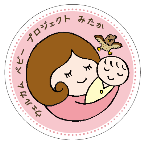 出産・子育てを応援します！！産後ケア『ゆりかごプラス』のご案内「出産後、自宅に帰っても家族などの手伝いがなく不安」「体調が優れない」「授乳がうまくいかない」など出産後のサポートが必要なお母さんが赤ちゃんと一緒に施設において休息したり、育児相談や授乳指導など専門職によるケアを受けられます。★　利用できる方以下のいずれかにあてはまる三鷹市民のお母さんと生後４か月未満の赤ちゃん（早産の方は、産後4か月を過ぎても利用できる場合があります。保健センターへご相談ください。）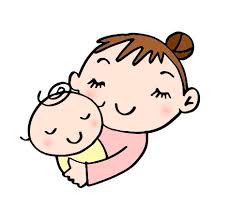 １．ご家族などから家事・育児等の援助が受けられない方２．休息が必要な方や育児に不安がある方 ＊お母さんとお子さんに医療行為が必要な方は利用できません。＊きょうだいのお子さんのご利用はできません。＊美容室等の外出のためのお子さまのお預かりはできません。★　産後ケアの内容お母さんと赤ちゃんのケア（健康状態のチェック）育児相談、授乳指導、沐浴指導、休息など★　利用料金・利用期間＊施設で三鷹市産後ケアサービス以外のサービスを利用された場合は、別途費用がかかります。＊キャンセルは利用日の前週の金曜日17時までに利用施設に連絡をしてください。連絡しなかった場合は、キャンセル料が発生します。★　利用申請について＊妊娠８か月以降に利用申請の受付を開始します。申請には助産師等の面接が必要です。希望の方は下記のＱＲコードを読み取り、面接の予約をしてください。  　　　　　　　　　　　　　　　　  ＊面接時の持ち物　　母子健康手帳・子育てガイド　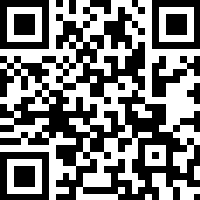 Ｍａｍａ＆Ｂａｂｙあきやま１【デイケア】　住所：上連雀1-1-5-108Ｍａｍａ＆Ｂａｂｙあきやま１【デイケア】　住所：上連雀1-1-5-108Ｍａｍａ＆Ｂａｂｙあきやま１【デイケア】　住所：上連雀1-1-5-108Ｍａｍａ＆Ｂａｂｙあきやま１【デイケア】　住所：上連雀1-1-5-108利用可能期間など種類利用時間利用時間利用料金合計7回＊連続利用でなくても　構いません＊デイケアと宿泊型の組合せ自由＊食事は含みません　　（出前・外食可）＊利用料金は、施設で　お支払いください。日帰り型デイケア10時～16時10時～16時１回 1,800円合計7回＊連続利用でなくても　構いません＊デイケアと宿泊型の組合せ自由＊食事は含みません　　（出前・外食可）＊利用料金は、施設で　お支払いください。Ｍａｍａ＆Ｂａｂｙあきやま２【デイケア・ナイト・ステイ】　　　　　　　住所：上連雀1-2-4　1ＦＭａｍａ＆Ｂａｂｙあきやま２【デイケア・ナイト・ステイ】　　　　　　　住所：上連雀1-2-4　1ＦＭａｍａ＆Ｂａｂｙあきやま２【デイケア・ナイト・ステイ】　　　　　　　住所：上連雀1-2-4　1ＦＭａｍａ＆Ｂａｂｙあきやま２【デイケア・ナイト・ステイ】　　　　　　　住所：上連雀1-2-4　1Ｆ合計7回＊連続利用でなくても　構いません＊デイケアと宿泊型の組合せ自由＊食事は含みません　　（出前・外食可）＊利用料金は、施設で　お支払いください。種類種類利用時間利用料金合計7回＊連続利用でなくても　構いません＊デイケアと宿泊型の組合せ自由＊食事は含みません　　（出前・外食可）＊利用料金は、施設で　お支払いください。日帰り型　デイケア日帰り型　デイケア10時～16時１回 1,800円合計7回＊連続利用でなくても　構いません＊デイケアと宿泊型の組合せ自由＊食事は含みません　　（出前・外食可）＊利用料金は、施設で　お支払いください。宿泊型ナイト17時～翌９時１回 5,400円合計7回＊連続利用でなくても　構いません＊デイケアと宿泊型の組合せ自由＊食事は含みません　　（出前・外食可）＊利用料金は、施設で　お支払いください。宿泊型ステイ10時～翌９時１回 7,200円合計7回＊連続利用でなくても　構いません＊デイケアと宿泊型の組合せ自由＊食事は含みません　　（出前・外食可）＊利用料金は、施設で　お支払いください。